ОБЩИНА САДОВО, ПЛОВДИВСКА ОБЛАСТ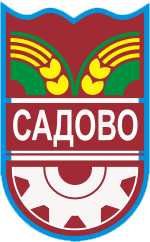 гр. Садово, ул. „Иван Вазов” № 2, тел.: 03118/22-50; факс: 03118/25-00;e-mail: obsadowo@abv.bg; sadovo@sadovo.bg 	На основание чл. 91 от Изборния кодекс и Указ № 163 от 10.07.2019 г. на Президента на Република България /Обн., ДВ бр. 56 от 16.07.2019 г./ за насрочване на избори за общински съветници и за кметове на 27 октомври 2019 г., кметът на община Садово насрочва консултации за състава на Секционни избирателни комисии с представители на парламентарно представените партии и коалиции в 44-то Народно събрание на Република България и партиите и коалициите, които имат избрани с техните кандидатски листи членове на Европейския парламент от Република България, но не са парламентарно представени, и други партии и коалиции.	Консултациите ще се проведат на 16.09.2019 год. /понеделник/ от 14,00 часа в сградата на общинска администрация гр. Садово, ул. „Иван Вазов” 2, ет. 3, стая 301.	Съгласно чл. 91, ал. 4 от Изборния кодекс, партиите и коалициите, които ще участват в консултациите, следва да представят:Писмено предложение за състава на СИК, което да съдържа имената на предложените лица, единен граждански номер, длъжност в комисията, образование, специалност и партията или коалицията, която ги предлага;Копие от удостоверението за актуално правно състояние на партията към датата на насрочване на изборите или от решението за образуване на коалицията, с което се удостоверяват пълномощията на лицата, представляващи съответната партия или коалиция;Пълномощно от лицата, представляващи партията или коалицията, когато в консултациите участват упълномощени лица.Предложение за резервни членове на партиите и коалициите по т. 1, които да заместят предложените от тях лица, в случаите по чл. 51, ал. 2 от ИК или когато член на комисията не се яви в изборния ден.